10 Minute TasksWrite a journal entryEnjoy a coffee or teaTake a power napCall a family memberSend a text messagePay a bill Put on a load of laundryPick up items on the floor Sit outside and enjoy the fresh airOpen windows and air out a roomTidy up the kitchenPlay with the babyBurn some caloriesCount how many jumping jacks you can do Start dinner in the instant pot or crock potEat lunchClean out your wallet or purseRead Write notesOrganize an area of your homeEnjoy the sunriseEnjoy the sunsetWatch the birds on your bird feederClean your keyboardClean your monitor or phone screenDelete messages from your inboxPlan out your dayPrayTake a showerFix your hairOrganize a closetWater your plants Pay a bill onlineClean out your carClean out the toyboxSpend time with your toddlerPrep dinnerLook through photos Make breakfast or lunch for your spouse/partner/friendEnjoy the silenceBounce a ballMassage your feetSweep your front porchClean a bathroomPick up books Lay out clothes for the next dayFold and put away the laundryPurchase daily items onlineWrite a shopping listDust one roomTidy up your jewelry boxFill up the bathrooms with toilet paperReply to emailsReply to comments on your blogCheck your bank or PayPal accountLoad the dishwasherUnload the dishwasherVacuum one floor Clean the entry way or mud room Brainstorm ideas for your blog Brainstorm ideas for an upcoming saleTake some photos Play with the dog/catClean out a litter boxChange sheets on your bedTidy your office desk Write a to do listRead to your childWrite a reminder for upcoming birthdays and anniversariesSend or schedule online cards Write a thank you email to your customersWrite an email to your listBook appointmentsOrganize leftovers in your fridgeSchedule out social media postsDelete old text messagesPlan out meals for the weekOrganize homework booksPlan after school activitiesMake plans for the weekendChat on Skype with a friend/client/customer/family memberCatch up on overdue tasksSit still and do nothingClean out your pantryClean out one drawer in a roomClean up your desktop filesDelete zipped folders that you have unzippedRead a book on KindleCreate a reading wish listResearch business tools/softwareCreate a new social image using Canva or Pic MonkeyClean your front door Dust your homePeel veggies for dinnerMarinade meat for dinnerWhip up a batch of muffinsOrganize your couponsClean out the medicine cupboardStart an inventory list for each roomDraw a pictureColor a pictureMatch up socksWash the dishesClean the microwaveClean out/organize the fridgeDust light fixturesChange the furnace/AC filterLook up some jokesPut on a songSing with your kidsCall or text your spouse at work Tell someone how much you love themPractice a new skillMake a snackMop the kitchen floorClean all the mirrorsEmpty the trash Put items into the recycle binSet the table for your next mealFold napkinsTop up your baking ingredient binsGrab a blanket and sit on the couchCuddle your child or petWalk to the mail boxSet up some instant messages for your FB page Update an email sequenceWatch a videoRead a training manualLoad up your printer with paperPrint off your to do lists & other printables for the weekTake a lesson of that ecourse you purchasedSpend time reflecting on your goals and adjust them Read a motivational quoteRead a poemDrink a big glass of waterExercise Pick a new recipe to try outStart your bucket listStart a journalPlay a game of cardsStart a packing list for your vacationMeditateEnjoy a smoothieJump on a trampolineSit on your porch swingSet goalsWrite for 10 minutes without stoppingWalk barefoot outsidePlay in the snowThink happy thoughts 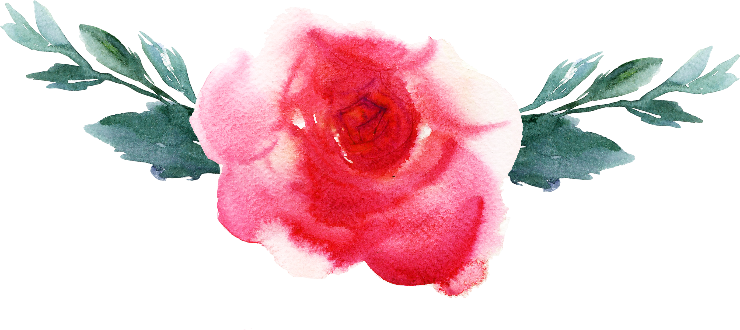 